ADD PROJECT TITLE HERECONTRIBUTORS:PROJECT DETAILS:PRIORITY CRITERIA:Project Abstract (200 words)Successful proposal abstracts to be posted to the GEO website.Project Narrative (2 Pages)The project narrative will become the Statement of Work for successful proposal agreements.Project ScopeBrief overview of the proposed project. May include the project purpose, an introduction and/or background for the proposed project, and/or other relevant information that is not found elsewhere in the narrative.Relationship to Oregon FrameworkBrief description of how the need for the project and how outcomes fit into the Oregon Framework Program. May include relevant themes and/or data elements, past Framework projects, or future relevant work efforts. Expected BenefitsDescribe how project deliverables and outcomes will benefit the Oregon Framework Program and the GIS community of Oregon. External benefits and priorities may also be included in this subsection.Methodology (6 pages)Fully describe the planned procedures and protocols to be used to develop project deliverables.  Describe technical issues that will need to be addressed (i.e., edge-matching, raster-image compression ratios, appropriate precision, and accuracy) and reference any Oregon or National standards project will follow.Deliverables to be Funded by this ProposalBrief description of project deliverables. All projects are required to include a stewardship deliverable. See supporting guidance under subsection “Stewardship Overview” for more information. If project is focused on an aspect of the data life cycle beyond data collection (development), that should be clearly indicated in the proposal, including value of the approach.Figure 1. Data Life Cycle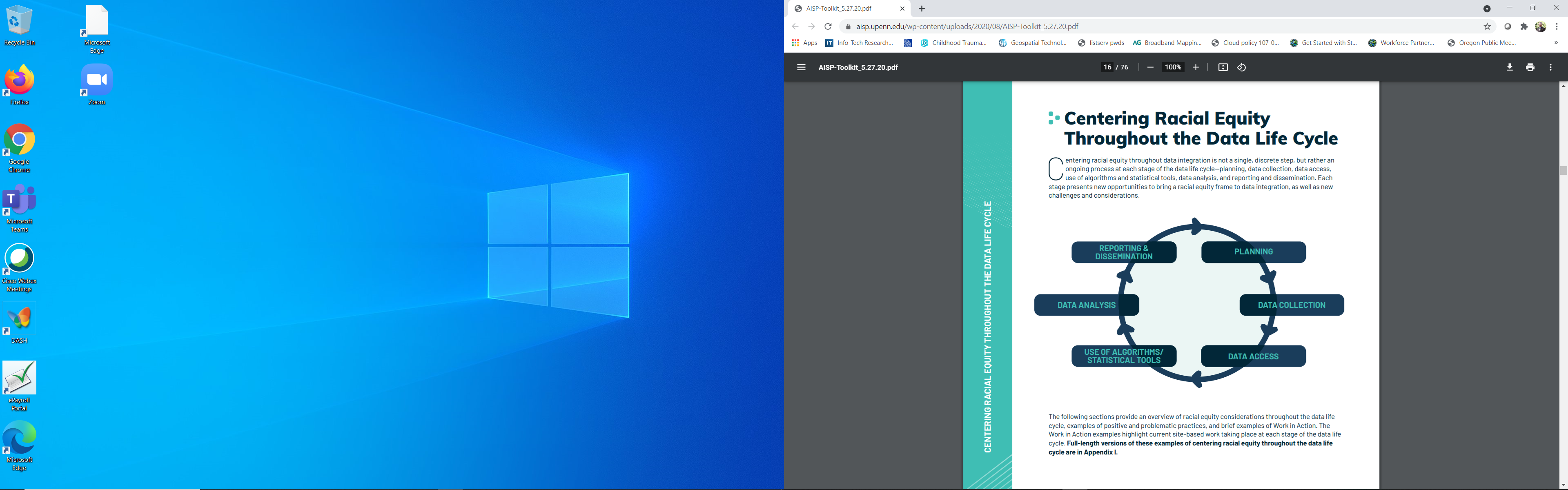 Project TimelineDocument major milestones, tasks, and/or expected timeframes for deliverables and outcomes. Gantt charts are a simple but effective format for completing this subsection of the proposal but are not required. Example formats are provided in Appendix B.Stewardship OverviewThis subsection of the proposal should briefly describe how data element deliverable(s) will be maintained and identifies the data steward. The subsection elaborates on and justifies the stewardship deliverable’s content. The more information provided by the applicant in this section the better. More information suggests greater knowledge of the stewardship landscape for the data. If the landscape is unclear, this should be stated, along with information about how to elucidate said landscape.All projects are required to deliver either a stewardship plan or a process plan that will lead to a stewardship plan and involves the proposing public body. The proposed work product’s or data element’s stewardship class will be the main determinant for the stewardship deliverable’s content (Figure 1).  Class C data elements require minimal stewardship documentation and therefore should identify a stewardship plan as a deliverable. Development of stewardship plans for Class A elements are likely to require more time and resources than are allowable under this program, therefore a process plan leading to a stewardship plan is required for these elements. Class B elements may or may not require a stewardship plan deliverable depending on the circumstances described in the proposal. Additional information on stewardship is available from the GEO website. Figure 1. Successful stewardship can depend on multiple factors.

Data Storage and Distribution PlanDescribe how deliverables will be stored, distributed, and any anticipated restrictions to distribution. In general, data products will be delivered to the Geospatial Enterprise Operations for storage and publication on GEOHub. If an alternative storage location is anticipated, identify the expected storage facility, and describe how the project deliverables will be distributed. Brief discussions of data security may be appropriate for this subsection.Commitment to EffortDescribe actions and opportunities that indicate commitment by your organization or your proposal team for the project deliverables and outcomes. Information may include, but is not limited to, your organization’s requirement for the project deliverables and activities related to the proposed project or its deliverables/outcomes.  Relevant Experience/Expertise of Project Team and Organizational CapacityDescribe the project team’s skills and relevance to the project’s success. Organizational resources, experience, expertise, etc. may be used to identify organizational capacity for the proposed project.Budget Justification Statement (1 page)Explain the need for each line item in the budget. Successful statements will convey why the costs are necessary for project success. Please note that OGIC will reimburse only the direct project costs; indirect costs cannot be reimbursed. See OGIC’s indirect cost policy.Budget (1 page)Identify funds from partners, other project related funds, matching funds, etc.Estimate of in-kind matchIdentify any unfunded activitiesInclude information about any planned contractingExample budget formats are provided in Appendix AOptional Information (2 pages)Related Oregon Revised Statutes (ORS) and Oregon Administrative Rules (OAR)Relevance of project to broad-scale efforts to improve service provisioning to Oregonians by government and other public bodiesRelevance towards Governor’s PrioritiesRelevance towards OGIC’s PrioritiesLetters of support or participation (not included in page count)At least one support letter from a relevant Framework Implementation Team indicating endorsement or sponsorship of the proposal is recommendedAdditional letters of support from Oregon’s GIS communityAppendix A: Example Budget TemplatesBudget Example 1: Project with subcontract and detailed salary informationBudget Example 2: Project budget with partner/in-kind contributionsAppendix B. Example Project TimelinesTimeline Example 1: Project timeframes linked to tasks, milestones, and deliverablesTimeline Example 2: Task table with start and end date columnsTimeline Example 3: Gantt chartPrepared ByInclude primary project staff including agency or organization affiliation Prepared ByInclude primary project staff including agency or organization affiliation Preparer 1, Agency or organization affiliationPreparer 2, Agency or organization affiliationAdd Preparer(s) as needed ….Preparer 1, Agency or organization affiliationPreparer 2, Agency or organization affiliationAdd Preparer(s) as needed ….Contact NameContact EmailContact NameContact EmailExpected Project
Begin DateExpected Project
End DateAmount of 
Funding RequestedMM/DD/YYYYMM/DD/YYYY$XX,XXXProject ObjectivesProject ObjectivesProject ObjectivesProject ObjectivesImprove data quality or accuracy of existing Framework data elementIncrease update frequency of existing Framework data elementFill gaps in existing Framework data element, geography, or critical attribute(s)New data identified in Framework Program Work Plan as “Data Element for Future Consideration” Priority Data SetsPriority Data SetsPriority Data SetsPriority Data SetsFoundational data set as currently listed in Framework Data InventoryTies directly to the Governor's priorities (Housing and Homelessness, Behavioral Health, Education and Early Learning)Ties directly to OGIC’s data sharing priority layers (Parcel data, Address points, Road centerlines)Standards and StewardshipStandards and StewardshipStandards and StewardshipStandards and StewardshipCreates or updates a stewardship planCreates or updates a data standardFramework Program Requirements (New datasets only) - NOT SCOREDFramework Program Requirements (New datasets only) - NOT SCOREDFramework Program Requirements (New datasets only) - NOT SCOREDFramework Program Requirements (New datasets only) - NOT SCOREDNeeded by multiple agencies
(user-groups identified)Statewide data setMultiple use-cases identifiedData required by statuteProject titleProject titleProject titleFTE MonthlySalaryProjectMonths SalaryCostOPE RateOPECostTotalCostSALARIES%GIS Analyst1.00 $    X,539 2.00 $    X,078 0.68 $    X,813  $        X,891 Technical Program Mgr.0.90$   X,7193.00 $    X,441 0.57 $    X,802  $        X,243 Project Manager0.80 $    X,180 0.75 $    X,708 0.56 $    X,076   $        X,784Student Workerper hr. $    X,080 0.50 $    X,040 0.08 $         83 $        X,123 Total Salaries $ XX,267  $ XX,774  $      XX,042 SUBCONTRACTS Cost Subcontractor A $         X,000 Total Subcontracts $         X,000 TOTAL DIRECT COSTS $       XX,442 TOTAL COST $    XX,442 Project Budget Project Budget Project Budget Project Budget Budget ItemRole/TaskTimeCostCoordinatorProject Management0.50 months$X,000CoordinatorIndependent Review Coordination0.25 months$X,000CoordinatorMetadata Review0.10 months$X,800CoordinatorPublication Preparation0.50 months$X,000GIS AnalystGeometry and Attribute Creation5.00 months$XX,500GIS AnalystField Verification0.50 months$X,250GIS AnalystDatabase Consolidation and QA/QC0.25 months$X,625GIS AnalystMetadata Authoring0.25 months$X,625GIS AnalystPublication Preparation0.50 months$X,250Publications CoordinatorPublication Preparation0.25 months$X,000SubtotalSubtotalSubtotal$XX,050Total FIT Funds Requested Total FIT Funds Requested Total FIT Funds Requested $XX,050Partner match/leverageSee Partner Contributions SectionSee Partner Contributions Section$XX,000Total Project CostTotal Project CostTotal Project Cost$XX,050DatesTasksMilestonesDeliverables & outcomesAug. 2015 – May 2017Scoping & coordinationMilestone 1: Scoping sessionMilestone 2: oversight group kick-off meeting heldDeliverable 1: Summary document containing scoping session findingsOutcome 1: Establishment of oversight groupOct. 2015 – Oct. 2016Task 2Milestone 3Milestone 4Deliverable 2Outcome 2 May 2016 – Oct. 2016Task 3Milestone 5Milestone 6Milestone 7Deliverable 3Deliverable 4Outcome 3Outcome 4Phase/deliverableTaskState DateEnd DatePhase 1Task 1Task 2Task 37/1/20153/31/2016Optional Increment – Priority 1Task 1Task 2Task 34/1/20166/30/2016Optional Increment – Priority 2Task 1Task 27/1/20169/30/2016Optional Increment – Priority 3Task 1Task 210/1/201612/31/2016Deliverables 1 - 3Database consolidation and QA/QC, metadata authoring1/1/20173/31/2017Deliverables 4 - 5Technical report and maps for publication4/1/20175/29/2017Task2015 Q32015 Q42016 Q1 & Q22016 Q3Standard (no funding requested) Stewardship Plan DevelopmentData DevelopmentData QA/QCMetadata Authoring/Report Writing/Map Creation